Wie klingt das Wetter in unserer Musik?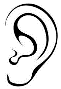 Aufgabe 1: Hör gut zu! 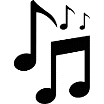 Aufgabe 2: Kannst du das passende Wetter dem richtigen Hörbeispiel zuordnen?                    Schreibe deine Vermutung auf die leeren Zeilen neben den Hörbeispielen! Hörbeispiel 1: _________________________________________ Hörbeispiel 2: _________________________________________Hörbeispiel 3: _________________________________________Hörbeispiel 4: _________________________________________Hörbeispiel 5: _________________________________________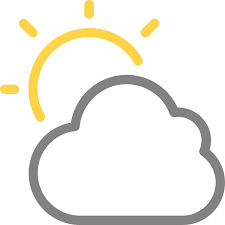 Aufgabe 3: Welche Instrumente kannst du in den einzelnen Wetterbeispielen hören? Kreuze an!Mehrere Kästchen können richtig sein!Regentropfen:  Trompete    Triangel    KlarinetteBlitz und Donner:  Cello    Trommel    GitarreSchneeflocken:  Harfe    Querflöte    TrompeteSonnenschein:  Geige    Pauke    TriangelGrauer Nebel:  Xylophon    Klarinette     KlavierAufgabe 4: Kreuze das richtige Kästchen an!Regentropfen: Bei diesem Hörbeispiel singt  ein  kein Chor. Es klingt  fröhlich  traurig.Blitz und Donner: Dieses Hörbeispiel ist:  leise  laut. Das Orchester spielt  langsam schnell.Schneeflocken: Bei diesem Hörbeispiel spielt das Orchester eher  schnell  langsam.Sonnenschein: Bei diesem Hörbeispiel spielt das Orchester viele  hohe  tiefe Töne.Grauer Nebel: Dieses Hörbeispiel kling  fröhlich  traurig. Die Töne sind  kurz  lang.